VASZARY JÁNOS REJTVÉNYSzitakötő 42.szám, 24-25.oldalVaszary János gyakran alkotásra ösztönözték vízparti nyaralásai. Már sikeres festőkén megengedhette magának, hogy gyakran meglátogassa az olasz tengerpartot. A festő 1927-től gyakori témájának választja egy a tengerparton található kastélyt és környezetét. A megfejtésből megtudhatod a romantikus kastély és díszkert nevét. MEGHATÁROZÁSOK :1. Híres olasz tengerpart, a poszteren lévő strand is itt található.2.  Hollósy Simon ismert festményének címe.3.  Kedves francia városa, tanulmányainak helyszíne.4. Szülővárosa Somogy megyében.5. Tanulmányainak másik külföldi helyszíne.6. Lakhelye , később nyughelye is e Komárom-Esztergom megyei város.7. Intézmény, ahol Székely Bertalan a mestere.8. A fronton készült rajzainak zaklatott érzelmeit kifejező stílus. 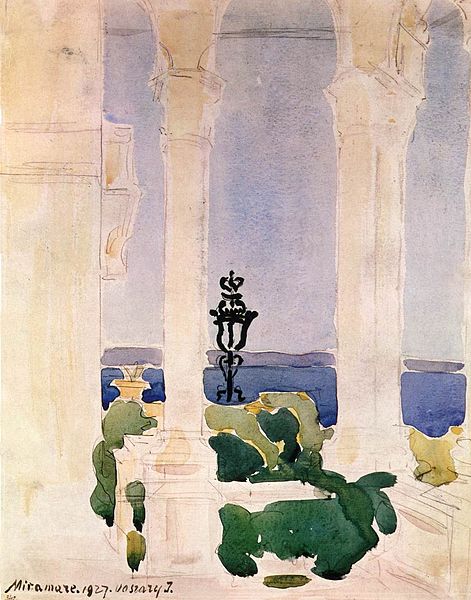 MEGFEJTÉS : RIMINITENGERIHÁNTÁSPÁRIZSKAPOSVÁRMÜNCHENTATAMINTARAJZISKOLAEXPRESSZIONISTA